You Must Make Paragraphs!Paragraphs are important. Without paragraphing, the text looks imposing and overwhelming, like a giant wall of words! Yikes!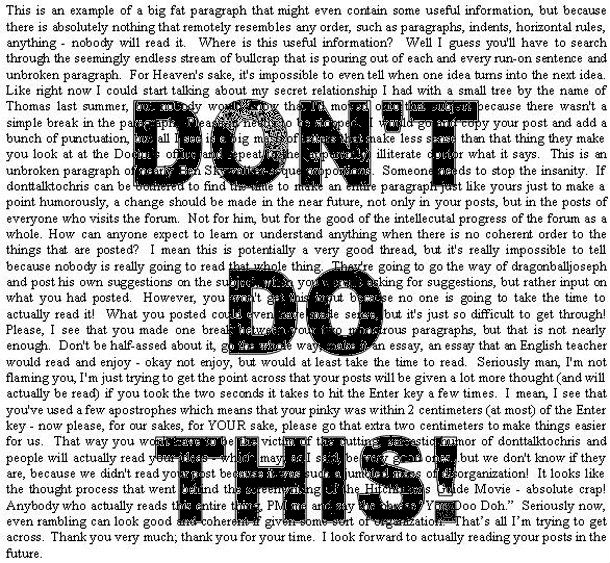 When a paragraph ends, the reader has a chance to pause and reflect. Additionally, the beginning of the new paragraph signals to the reader that a change is taking place.Start a new paragraph when....a new character enters the scene a new person begins to speak the topic changes the setting changes a new event occurs time moves forward or backward dramatic effect is needed for emphasis Narrative: ParagraphingDirections: Review the rules for paragraphing. Then read the following story excerpt. It won’t be easy to read, as it is one giant paragraph! Decide where the paragraphs should go, and place a paragraph symbol (   ) at the spot where a new paragraph should begin and explain why you needed a new paragraph ther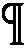 Using Transition Words in Narrative Writing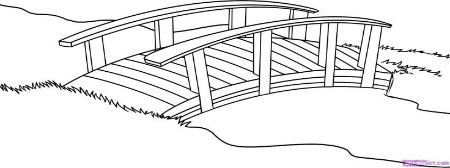 Transition words and phrases are like bridges that connect the story elements. They help movethe plot sequence smoothly, they show setting and time shifts, and they emphasize important plot details.Show Location:Show Time and Sequence:Show Emphasis and Importance:Transitional Words and Phrases  Directions: Join the sentences using the transition words in the box.Here are 11 separate sentences. See if you can use them in a paragraph by linking them with transitional words or phrases. You can choose from the words and phrases provided in the box on the right. The sun was setting; It would be completely dark; The little rabbit didn’t go out at night; Tonight was different; She had found a nice carrot patch; She had spent a long time enjoying the carrots; She noticed it was getting dark;  It was too late to get back to her burrow;  She started looking for a place to shelter for the night; She found shelter in a hollow next to a log;  She was able to settle down for the night.  ____________________________________________________________________________________________________________________________________________________________________________________________________________________________________________________________________________________________________________________________________________________________________________________________________________________________________________________________________________________________________________________________________________________________________________________________________________________________________________________________________________________________________________________________________________________________________________________________________________________________________________________________________________________________________________________________________________________________________________________________________________________________________________________________Other Transition Words:afterwards, also, as well as, at last, at the same time, before,  first, for example, immediately, in fact, later, meanwhile, next, not only, once, otherwise, previously, then, therefore, too, usually. aroundnearsouth ofnorth ofbeneathBythroughouteast ofAgainstclose tobeyondbetweenwest ofAlongsideTowardInsidealongamongOutsideOverat the beginningat the endYesterdaythe next dayin the morningin the afternoonin the eveninglaterin the pastin the futurethe earliestrecentlyat firstFirstSecondafterimmediatelyAfterwardFinallywhenBeforeDuringAftermeanwhilethe bestfor this reasonespeciallythe most importantSurprisinglyTrulythe least importantequally importantsuddenlyAt last But During the day Eventually Finally However Immediately So Soon Usually 